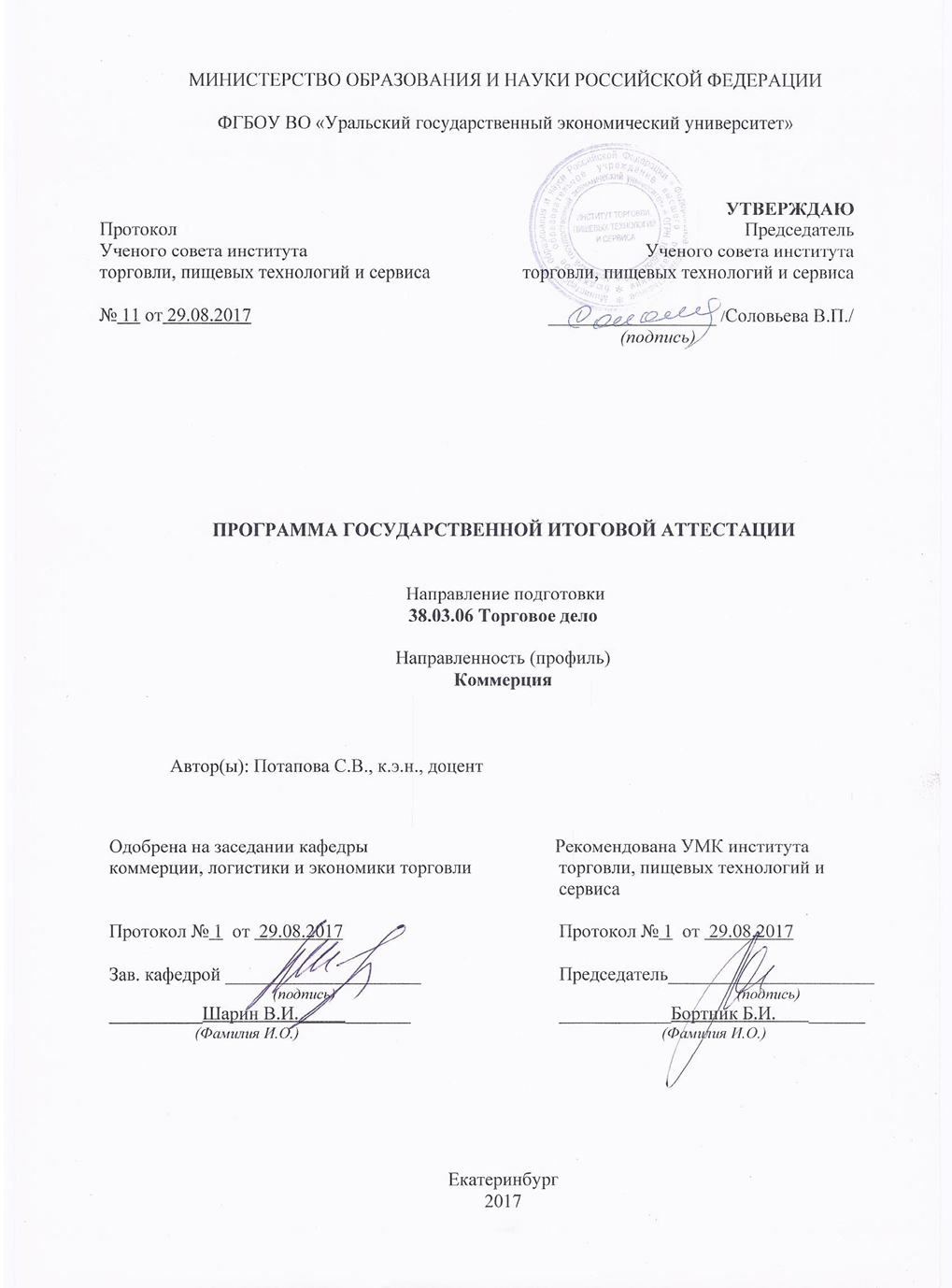 Общие положенияФедеральным государственным образовательным стандартом высшего профессионального образования (ФГОС ВО)  по направлению подготовки 38.03.06 – Торговое дело (квалификация - бакалавр) предусмотрена государственная аттестация выпускников в виде итогового государственного экзамена и защиты выпускной квалификационной работы. Итоговая государственная аттестация позволяет оценить теоретическую подготовку выпускников к решению профессиональных задач, готовность к основным видам профессиональной деятельности, поэтому содержание государственных испытаний определяется исходя из видов и задач деятельности бакалавра торгового дела, а также квалификационных требований, необходимых для выполнения каждой задачи деятельности. Виды деятельности бакалавра указаны в ФГОС ВО направления подготовки 38.03.06 – Торговое дело, а так же определяются вузом в соответствии с профилем подготовки. Бакалавр торгового дела должен быть готов к следующим основным видам деятельности: торгово-технологической; организационно-управленческой; научно-исследовательской; проектной; логистической.ЦЕЛЕВОЕ НАЗНАЧЕНИЕ ВЫПУСКНОЙ КВАЛИФИКАЦИОННОЙ РАБОТЫВыпускная квалификационная работа (ВКР) на степень бакалавра представляет собой активную и творческую форму образовательного процесса, которая расширяет, углубляет, обобщает, систематизирует и закрепляет полученные студентами в процессе обучения компетенции. Подготовка и защита выпускной квалификационной работы на степень бакалавра призваны содействовать закреплению и проявлению знаний, полученных в процессе изучения общепрофессиональных и специальных дисциплин; умений и навыков, приобретенных за время прохождения производственной практики в организациях различных сфер деятельности. Процесс выполнения выпускной работы формирует способности самостоятельного и творческого мышления, умение принимать решения в различных ситуациях, подготавливает студента к профессиональной деятельности.Таким образом, целью выполнения выпускной квалификационной работы по направлению «Торговое дело» профиль «Коммерция» является систематизация полученных теоретических знаний, закрепление навыков самостоятельного проведения научно-исследовательской работы, определение уровня профессиональных компетенций, освоенных студентами в процессе реализации всей образовательной программы. Достижение данной цели предполагает решение целого комплекса взаимосвязанных задач, важнейшими из которых являются:определение направления проводимого исследования;обоснование выбора темы выпускной квалификационной работы на степень бакалавра;исследование теоретических и методологических аспектов рассматриваемой темы;формирование собственной позиции в рамках исследуемых вопросов;сбор, обработка, анализ и оценка необходимой информации;разработка обоснованных рекомендаций по решению рассматриваемой проблемы в конкретной организации;подготовка к публичной защите выпускной квалификационной работы на степень бакалавра.ТРЕБОВАНИЯ К ВЫПУСКНОЙ КВАЛИФИКАЦИОННОЙ РАБОТЕФГОС ВО предъявляет следующие требования к выпускной квалификационной работе бакалавра: ВКР представляет собой законченную разработку, в которой анализируется одна из теоретических либо практических проблем в коммерции. Квалификационная работа должна отразить умение студента самостоятельно разработать избранную тему и сформулировать соответствующие рекомендации. Выпускник должен грамотно изложить специальную информацию, обосновать возможности практического использования результатов выпускной квалификационной работы на предприятиях, отстаивать свою точку зрения перед аудиторией.Поскольку бакалавр торгового дела должен быть подготовлен к торгово-технологической, организационно-управленческой, научно-исследовательской, проектной, логистической, маркетинговой и коммерческой   деятельности в организациях всех форм собственности на должностях, относящихся к среднему штабному или линейному менеджменту, то выпускная квалификационная разрабатывается на материале предприятия любой отрасли экономики.На защите выпускной квалификационной работы Государственная аттестационная комиссия (ГАК) проверяет соответствие выпускника требованиям ФГОС ВО по направлению 38.03.06 – Торговое дело (профиль «Коммерция»), выбранным в оценочных и диагностических средствах итоговой аттестации выпускников в качестве проверяемых на защите ВКР, а именно, выпускник должен продемонстрировать следующие компетенции:общекультурные компетенции (ОК):способностью использовать основы философских знаний, анализировать главные этапы и закономерности исторического развития для осознания социальной значимости своей деятельности (ОК-1);способностью использовать основы экономических знаний при оценке эффективности результатов деятельности в различных сферах (ОК-2);способностью к коммуникации в устной и письменной формах на русском и иностранном языках для решения задач межличностного и межкультурного взаимодействия (ОК-3);способностью работать в команде, толерантно воспринимая социальные, этнические, конфессиональные и культурные различия (ОК-4);способностью к самоорганизации и самообразованию (ОК-5); способностью использовать общеправовые знания в различных сферах деятельности (ОК-6);способностью поддерживать должный уровень физической подготовленности для обеспечения полноценной социальной и профессиональной деятельности (ОК-7);готовностью пользоваться основными методами защиты производственного персонала и населения от возможных последствий аварий, катастроф, стихийных бедствий (ОК-8);владением культурой мышления, способностью к обобщению, анализу, восприятию информации, постановке цели и выбору путей ее достижения (ОК-9);готовностью к выполнению гражданского долга и проявлению патриотизма (ОК-10).общепрофессиональные  компетенции (ОПК):способностью решать стандартные задачи профессиональной деятельности на основе информационной и библиографической культуры с применением информационно-коммуникационных технологий и с учетом основных требований информационной безопасности (ОПК-1);способностью применять основные методы математического анализа и моделирования, теоретического и экспериментального исследования;владением математическим аппаратом при решении профессиональных проблем (ОПК-2);умением пользоваться нормативными документами в своей профессиональной деятельности, готовностью к соблюдению действующего законодательства и требований нормативных документов (ОПК-3);способностью осуществлять сбор, хранение, обработку и оценку информации, необходимой для организации и управления профессиональной деятельностью;способностью применять основные методы и средства получения, хранения, переработки информации и работать с компьютером как со средством управления информацией (ОПК-4);готовностью работать с технической документацией, необходимой для профессиональной деятельности (коммерческой, маркетинговой, рекламной, логистической, товароведной и (или) торгово-технологической) и проверять правильность ее оформления (ОПК-5).профессиональные компетенции (ПК): способностью управлять ассортиментом и качеством товаров и услуг, оценивать их качество, диагностировать дефекты, обеспечивать необходимый уровень качества товаров и их сохранение, эффективно осуществлять контроль качества товаров и услуг, приемку и учет товаров по количеству и качеству (ПК-1);способностью осуществлять управление торгово-технологическими процессами на предприятии, регулировать процессы хранения, проводить инвентаризацию, определять и минимизировать затраты материальных и трудовых ресурсов, а также учитывать и списывать потери (ПК-2);готовностью к выявлению и удовлетворению потребностей покупателей товаров, их формированию с помощью маркетинговых коммуникаций, способностью изучать и прогнозировать спрос потребителей, анализировать маркетинговую информацию, конъюнктуру товарного рынка (ПК-3);способностью идентифицировать товары для выявления и предупреждения их фальсификации (ПК-4);способностью управлять персоналом организации (предприятия), готовностью к организационно-управленческой работе с малыми коллективами (ПК-5);способностью выбирать деловых партнеров, проводить с ними деловые переговоры, заключать договора и контролировать их выполнение (ПК-6);способностью организовывать и планировать материально-техническое обеспечение предприятий, закупку и продажу товаров (ПК-7);готовностью обеспечивать необходимый уровень качества торгового обслуживания (ПК-8);готовностью анализировать, оценивать и разрабатывать стратегии организации (ПК-9);способностью проводить научные, в том числе маркетинговые, исследования в профессиональной деятельности (ПК-10);способностью участвовать в разработке инновационных методов, средств и технологий в области профессиональной логистической деятельности (ПК-11);способностью разрабатывать проекты профессиональной деятельности с использованием информационных технологий (ПК-12);способностью прогнозировать бизнес-процессы и оценивать их эффективность (ПК-14);готовностью участвовать в выборе и формировании логистических цепей и схем в торговых организациях, способностью управлять логистическими процессами и изыскивать оптимальные логистические системы (ПК-15);Цели и задачи, решаемые в выпускной квалификационной работе, должны в максимально возможной степени отражать формулировки требований к выпускнику.ПОРЯДОК ВЫБОРА, УТВЕРЖДЕНИЕ ТЕМЫ И СОСТАВЛЕНИЕ ПЛАНА ВЫПУСКНОЙ КВАЛИФИКАЦИОННОЙ РАБОТЫУтверждаемая на кафедре тематика выпускных квалификационных работ ориентирует студентов на решение актуальных экономических и управленческих проблем. Она должна соответствовать задачам экономики страны  в целом и тех организаций, где студенты проходят преддипломную практику. При выборе темы ВКР необходимо учитывать следующие факторы:соответствие направлению и профилю;актуальность темы выпускной квалификационной работы;соответствие целям и выпускной квалификационной работы;соответствие темы научному профилю кафедры;обеспеченность исходными данными, литературными источниками;научная и (или) методическая работа.В приложении А дается примерный рекомендуемый перечень тем выпускных квалификационных работ.Студентам по согласованию с научным руководителем предоставлено право выбора темы выпускных квалификационных работ. При этом необходимо сохранять преемственность с темами выполненных курсовых работ, что обеспечивает глубокое, всестороннее и последовательное изучение студентом исследуемой проблемы. Тема выпускной квалификационной работы может быть рекомендована кафедрой или  организацией, в которой студент проходит практику. Кроме того, студент может предложить свой вариант темы с обоснованием целесообразности ее разработки.Выбор темы и ее уточнение производятся за две недели до ухода на преддипломную практику. Студенту необходимо согласовать предварительно выбранную тему с руководителем соответствующей службы организации по месту прохождения практики; при этом следует учитывать возможность использования фактических данных организации для анализа и разработки предложений по улучшению ее деятельности.Закрепление за студентом темы выпускной квалификационной работы осуществляется по его письменному заявлению на имя заведующего кафедрой (Приложение Б).Утверждение темы, научных руководителей, а при необходимости консультантов  по специальным вопросам осуществляется решением  выпускающей  кафедры, которое согласовывается с институтом  и официально  закрепляется приказом ректора университета. Утвержденная тема выпускной квалификационнной работы является обязательной к исполнению. Изменение утвержденной темы недопустимо.Одновременно оформляется приказ о закреплении дипломников за организациями – местами преддипломной практики. Эта работа должна быть завершена не менее, чем за 2   недели до начала преддипломной практики.После консультации с научным руководителем студент самостоятельно разрабатывает предварительный план выпускной квалификационной работы, который утверждается научным руководителем. В зависимости от конкретных условий прохождения преддипломной практики, специфики исследуемого объекта, наличия условий для сбора первичной информации план выпускной квалификационной работы с разрешения научного руководителя может быть уточнен.После окончательного согласования и утверждения плана оформляется  задание на выпускную квалификационную работу. Задание на выпускную квалификационную работу составляется по установленной форме  руководителем и выдается студенту (приложение В).  В нем должны быть указаны: тема выпускной квалификационной работы; полное наименование организации, являющейся базой преддипломной практики; целевая установка; план и сроки выполнения студентом работы; дата выдачи задания и др. 4.    СТРУКТУРА И СОДЕРЖАНИЕ ВКРСтруктура и содержание выпускной квалификационной работы определяются избранной темой и конкретной сложностью разработки или обоснования тех или иных ее вопросов. Общий рекомендуемый объем ВКР должен составлять 60 – 80  страниц печатного (компьютерного) текста.Примерная структура ВКР  и объемное соотношение отдельных ее разделов могут быть следующими:Каждая глава в зависимости от специфики рассматриваемого вопроса может состоять из нескольких параграфов, раскрывающих ее содержание в полной мере (Приложение Г).Во введении необходимо:обосновать актуальность выбранной темы;отметить народнохозяйственное значение рассматриваемой в выпускной квалификационной работе проблемы;обосновать важность разработки частных вопросов выпускной квалификационной работы для конкретной организации;сформулировать основную цель исследования и конкретные задачи, поставленные в выпускной квалификационной работе;сформулировать объект и предмет исследования;показать структурное построение в работы; выпускной квалификационной работы;показать методологическую основу выпускной квалификационной работы (труды отечественных и зарубежных ученых-экономистов);указать используемые в выпускной квалификационной работе методы анализа (математические, статистические и др.);указать источники используемых в выпускной квалификационной  работе фактических материалов (статистические сборники, отчеты организаций, материалы первичного учета и т.д.).В первой главе выпускной квалификационной работы на основе изучения литературных источников рассматривается теория вопроса; показывается связь изучаемой проблемы в целом с решением частных задач, поставленных в ВКР, определяются принципы и методы, используемые для решения исследуемой темы на практике, осуществляется выбор методики, наиболее приемлемой для реализации целей ВКР.Во второй главе дается общая характеристика объекта исследования. На основе анализа данных оперативного учета и статистической отчетности, личных наблюдений и обобщений выясняется существующее состояние исследуемых вопросов, вскрываются недостатки и выявляются причины, снижающие эффективность функционирования рассматриваемого объекта и определяется степень не оптимальности принимаемых решений.В данной главе раскрывается причинная связь факторов, определяется их влияние на различные показатели деятельности организации. Для иллюстрации выявленных зависимостей применяются графики, диаграммы, таблицы, дающие наглядное представление о различных показателях, взаимосвязях анализируемых явлений и пр.В третьей (заключительной) главе ВКР формулируются выбранные направления оптимизации функционирования объекта исследования, дается краткое технико-экономическое обоснование мероприятий. Все решения и предложения должны быть аргументированы, подкреплены расчетами, собственными оценками и оценками авторов научных работ. В заключении ВКР необходимо сформулировать выводы по результатам выполненной работы, дать оценку полноты решения поставленных задач, указать народнохозяйственную, научную, социальную значимость работы.В конце ВКР  необходимо привести список использованных источников.  На все приводимые источники должны быть ссылки в работе. В приложения необходимо вынести расчетные материалы (при значительном объеме вычислительных работ), формы документов, а также другие материалы, использование которых в текстовой части нарушает логическую стройность изложения.ИСХОДНЫЕ ДАННЫЕ И ПОРЯДОК ВЫПОЛНЕНИЯВЫПУСКНОЙ КВАЛИФИКАЦИОННОЙ РАБОТЫПри выполнении ВКР студент должен руководствоваться законами государства, указами Президента РФ, постановлениями Правительства РФ, инструктивными и методическими материалами министерств, комитетов, государственных служб. Обязательным условием является использование по исследуемому вопросу книг, журналов, газет, нормативно-справочных материалов, справочников Госкомстата России, отчетных и плановых материалов организаций, данных зарубежной практики. В начальной стадии выполнения ВКР студент знакомится с основной литературой по избранной теме. В процессе работы в список использованных источников включается дополнительная литература.Для поиска официальных материалов следует использовать сборник “Собрание законодательства Российской Федерации” и “Бюллетень нормативных актов федеральных органов исполнительной власти”, где публикуется полный текст законов РФ, указов, постановлений Правительства РФ, приказов министерств и ведомств.  При выборе необходимой литературы следует пользоваться предметными каталогами библиотек, библиографическими сборниками по отраслям знаний, библиографическими изданиями “Книжная летопись”, “Летопись журнальных статей”, реферативными журналами.Первичные материалы организаций, на базе которых выполняется ВКР, подбираются студентами во время прохождения преддипломной практики постепенно по мере написания выпускной квалификационной работы.Список рекомендуемой литературы для написания выпускной квалификационной работы представлен в Приложении Д.Порядок выполнения выпускной квалификационной работыОбщее руководство и контроль за выполнением ВКР осуществляет выпускающая кафедра. Заведующий кафедрой назначает  руководителем выпускной квалификационной работы преподавателя кафедры.Руководитель ВКР в течение всего периода ее выполнения проводит следующие мероприятия:выдает студенту задание на выполнение ВКР  до начала преддипломной практики, которое в дальнейшем уточняется и корректируется;оказывает помощь студенту в обобщении необходимых материалов;систематически консультирует студента;контролирует выполнение студентом всех разделов работы в сроки, установленные графиком;предоставляет выпускающей кафедре сведения о проценте готовности работы;представляет законченную ВКР со своим отзывом заведующему кафедрой для направления на защиту;участвует в заседании ГАК при защите выпускной квалификационной работы.В целях повышения качества выполнения ВКР по представлению руководителя допускается привлечение консультантов.Основным документом, позволяющим планировать и контролировать ход выполнения ВКР, является  задание на выпускную квалификационную работу, которое утверждается заведующим кафедрой и включает все этапы дипломирования: изучение литературы, сбор, обобщение и анализ исходных данных, составление черновых вариантов ВКР, его оформление, рецензирование, подготовку к защите.Практика показывает, что студенты часто нерационально планируют этапы своего исследования. Изучение литературы и написание первой  главы должно обязательно сопровождаться параллельно проводимым сбором исходных данных и их анализом. В противном случае может получиться так, что к моменту запланированного представления ВКР  научному руководителю в завершенном виде окажутся подготовленными лишь теоретическая глава и фрагменты второй, аналитической. Между тем главная научно-методическая и практическая ценность ВКР состоит в разработанных рекомендациях и их обосновании.В соответствии с утвержденным заданием на ВКР студент представляет подготовленные разделы научному руководителю. С учетом полученных замечаний студент перерабатывает и дополняет имеющийся у него материал. И только с разрешения научного руководителя оформляется чистовой вариант.Выпускающая кафедра в течение всего периода выполнения выпускной квалификационной работы  осуществляет проверку степени готовности каждой работы. В этих целях заведующий кафедрой назначает комиссию в составе 2-3 сотрудников кафедры, которая на одном из этапов выполнения работы может ознакомиться с ходом ее написания и дать заключение о соответствии предъявляемым требованиям.После выполнения ВКР осуществляется проверка научным руководителем текста выпускной квалификационной работы. Для проверки на объем заимствования текстов ВКР используется система «Антиплагиат.ВУЗ». Проверенная ВКР должна иметь процент уникальности не ниже 50%. По результатам проверки ВКР в системе «Антиплагиат.ВУЗ» формируется отчет о проверке и оформляется на бумажном носителе. В случае получения процента уникальности ниже установленного значения обучающийся не допускается до защиты ВКР.6.  ПРЕДСТАВЛЕНИЕ К ЗАЩИТЕ  И ПОРЯДОК ЗАЩИТЫ         ВЫПУСКНОЙ КВАЛИФИКАЦИОННОЙ РАБОТЫНа выпускную квалификационную работу составляется отзыв научного руководителя, в котором отражается ее теоретический уровень, глубина исследования, актуальность предложений и рекомендаций, степень их экономического обоснования, самостоятельность исполнителя и элементы его личной инициативы.После получения отзыва руководителя ВКР и прохождения процедуры нормоконтроля обучающимся осуществляется размещение текста ВКР и аннотации к работе в соответствии с инструкцией, размещенной на сайте http:// роrtfolio.usue.ru.,не позднее чем за три календарных дня до даты защиты. После публикации ВКР дипломант печатает «Справку о публикации».Если студент представил выпускную квалификационную работу с нарушением предусмотренных сроков, то такая работа к дальнейшему рассмотрению не допускается.Выпускная квалификационная  работа, проверенная и подписанная научным руководителем, представляется на кафедру. Заведующий кафедрой на основании отзыва научного руководителя и личного просмотра работы решает вопрос о допуске студента к защите. В исключительных случаях вопрос о допуске к защите рассматривается на заседании кафедры с участием руководителя и исполнителя ВКР.После того, как работа допущена научным руководителем к защите, по решению последнего может быть организована процедура предварительной защиты. Ее целью является оказание помощи студенту при подготовке к защите, провести апробацию полученных результатов, получить замечания и ответить на полученные вопросы. Для проведения предварительной защиты научный руководитель формирует небольшой коллектив из числа преподавателей кафедры коммерции, логистики и экономики торговли, других кафедр УрГЭУ. Часто в процедуре предварительной защиты принимает участие только научный руководитель.Допущенная к защите выпускная квалификационная работа вместе с отзывом  руководителя, заданием на выполнение ВКР, справкой о публикации,  отчетом о проверке в системе «Антиплагиат.ВУЗ» представляется в государственную экзаменационную комиссию не позднее чем за два календарных дня до защиты.Защита выпускной квалификационной работы проводится на открытом заседании Государственной аттестационной комиссии с участием не менее половины состава комиссии.Защита выпускных квалификационных  работ может проходить как в вузах, так и в организациях, для которых тематика защищаемых работ представляет научно-теоретический или практический интерес.На доклад основных положений выпускной квалификационной работы перед ГАК студенту предоставляется 8 минут. Доклад должен быть кратким, но содержательным. Не следует пересказывать полностью введение и содержание всех разделов работы, подробно останавливаться на технике расчетов. Необходимо назвать цель и задачи ВКР, пояснить, чем определяется ее актуальность, назвать объект и предмет исследования, дать выводы из общего анализа и кратко изложить содержание специального анализа. Это должно занять не более 40–45% времени, отведенного для доклада. Остальную часть времени следует посвятить изложению сущности предлагаемых мероприятий и обоснованию их эффективности (или указать преимущества).Все принципиальные положения выпускной квалификационной  работы для большей наглядности должны быть представлены на демонстрационном материале. К демонстрационным материалам относится информация из  ВКР (таблицы, графики, диаграммы и т.д.), оформленная в виде ксерокопий  для  каждого  члена ГЭК. Во время доклада необходимо ссылаться на  эти  материалы.После доклада студент отвечает на вопросы членов ГЭК и других лиц, присутствующих на защите. Затем зачитывается отзыв рецензента, с которым дипломник должен быть предварительно ознакомлен. Далее предоставляется заключительное слово для ответа на замечания  рецензента. В заключении  выступает руководитель выпускной квалификационной  работы или зачитывается его отзыв.По окончании защиты Государственная экзаменационная комиссия на закрытом заседании обсуждает результаты защиты. Критерии оценки содержания, качества подготовки и защиты выпускной квалификационной работыОбщую оценку за выпускную квалификационную работу и процедуру защиты члены государственной экзаменационной комиссии выставляют коллегиально с учетом содержания ВКР и процедуры защиты. При этом оценивается  соответствие:- содержания работы  заявленной теме;- глубины раскрытия темы ВКР  значимости проблемы исследования; - оформления работы  требованиям  ГОСТ;- результатов обучения  требованиям,  предусмотренным ФГОС ВО.Оценки выпускным квалификационным работам даются членами экзаменационной комиссии после закрытого обсуждения и объявляются обучающимся в тот же день после подписания соответствующего протокола заседания комиссии.Критерии оценки содержания, качества подготовки и защиты выпускной квалификационной работы по ОПОП – программам бакалавриатаОценка «неудовлетворительно» выставляется, если:· аппарат исследования не продуман или отсутствует его описание;· неудачно сформулированы цель и задачи, выводы носят декларативный характер;· в работе не обоснована актуальность проблемы;· работа не носит самостоятельного исследовательского характера; не содержит анализа и практического разбора деятельности предприятия (организации); не имеет выводов и рекомендаций; не отвечает требованиям, изложенным в методических указаниях кафедры;· работа имеет вид компиляции из немногочисленных источников без оформления ссылок на них или полностью заимствована;· в заключительной части не отражаются перспективы и задачи дальнейшего исследования данной темы, вопросы практического применения и внедрения результатов исследования в практику;· неумение анализировать научные источники, делать необходимые выводы, поверхностное знакомство со специальной литературой; минимальный библиографический список;· студент на защите не может аргументировать выводы, затрудняется отвечать на поставленные вопросы по теме либо допускает существенные ошибки;· в отзыве научного руководителя имеются существенные критические замечания;· оформление не соответствует требованиям, предъявляемым к ВКР;· к защите не подготовлены  презентационные материалы.ГЭК принимает решение о присвоении студенту-дипломнику квалификации, после чего происходит объявление результатов защиты. ГЭК принимает также решение о рекомендации работы к практическому внедрению на соответствующем предприятии, направлении студента в магистратуру и выдаче диплома с отличием.В тех случаях, когда защита выпускной квалификационной работы признана неудовлетворительной, Государственная экзаменационная комиссия устанавливает, может ли студент представить к повторной защите эту же работу с доработкой, определяемой комиссией, или же он должен разработать новую тему, которая устанавливается выпускающей кафедрой.Студент, не защитивший работу, допускается к повторной защите в течение трех лет после окончания вуза при условии представления положительной характеристики с места работы, отвечающей профилю специальности. Для студента, не защитившего выпускную квалификационную работу по уважительной причине в сроки, установленные для работы ГЭК, первым проректором университета может быть назначено специальное заседание комиссии в течение того периода, на который утвержден состав ГЭК.Защищенные выпускные квалификационные  работы сдаются на кафедру и затем хранятся в архиве вуза.ПРИЛОЖЕНИЕ АПеречень примерных тем ВКР направление подготовки «Торговое дело» профиль «Коммерция»1. Анализ и перспективы развития посреднической деятельности в современных экономических условиях2. Особенности развития российской оптовой торговли в современных рыночных условиях3. Организация и совершенствование коммерческой деятельности лизинговой компании4. Организация и совершенствование коммерческой деятельности оптово-посреднического предприятия5. Организация и совершенствование коммерческой деятельности предприятия розничной торговли6. Организация и совершенствование коммерческой деятельности транспортного предприятия7. Конкурентоспособность предприятия и пути ее укрепления8. Особенности организации коммерческой деятельности малых предприятий в условиях современной экономики9. Развитие франчайзинга как формы коммерческой деятельности10. Организация и совершенствование коммерческой деятельности предприятия торговли (общественного питания)11. Анализ организации и совершенствование коммерческой деятельности предприятия оптовой торговли12. Организации и совершенствование коммерческой деятельности на предприятии сферы услуг13. Организации и совершенствование коммерческой деятельности посреднического предприятия на конкретном рынке14. Организации и совершенствование коммерческой работы по закупкам15. Организации и совершенствование коммерческой работы по продажам товаров (услуг)16. Совершенствование организации работы коммерческой службы предприятия17. Совершенствование ассортиментной политики на предприятии18. Прогнозирование и разработка стратегии коммерческой деятельности на предприятии19. Исследование и моделирование бизнес-процессов на коммерческом предприятии20. Анализ и формирование ассортимента на предприятии и пути его совершенствованияПРИЛОЖЕНИЕ БЗаявлениена утверждение темы выпускной квалификационной работыПрошу утвердить мне тему выпускной квалификационной работы: ______________________________________________________________________________________________________________________________________________________________________________________________________________________________________________________________________________________________________________________________________________________________Место прохождения  преддипломной практики: ____________________________________________________________________________________________________________________________________________ Характеристика предприятия________________________________________Научный руководитель:____________________________________________  (Ф.И.О., ученая степень, ученое звание, должность)Телефон:_________________________________________________________Электронная почта_________________________________________________Дата: ___________________Подпись студента:           ___________________Подпись руководителя: ___________________ПРИЛОЖЕНИЕ ВМинистерство науки и высшего образования Российской ФедерацииФГБОУ ВПО Уральский государственный экономический университетЗАДАНИЕ НА ВЫПУСКНУЮ КВАЛИФИКАЦИОННУЮ РАБОТУСтуденту __________________________________________________________________________(Фамилия, имя, отчество)Руководитель ______________________________________________________________________(Фамилия, и., о., место работы, должность)Тема выпускной квалификационной работы ____________________________________________По чьей заявке выполняется работа __________________________________________________________________________________ Название организации, дата, № заявкиСрок сдачи студентом законченной работы____________________________________________________________________________ Техническое заданиеЦелевая установка____________________________________________________________________________________________________________________________________________________________________________________________________________________________________________________________________________________________________________________________________________________________________________________________________________________________________________________________________________________________План работы и сроки выполнения_______________________________________________________________________________________________________________________________________________________________________________________________________________________________________________________________________________________________________________________________________________________________________________________________________________Руководитель выпускной квалификационной  работы _________________________________________________________________________________                                                                         (подпись)                                                                                      Задание принял к исполнению ______________________________________________________ (подпись)                                                                                                    «____» __________ 201___г.Отзыв научного руководителя о выполненной работе«___»____________ 201___г.					_____________________________	                     дата								              подписьОтзыв о практической значимости выполненного задания«___»____________ 201___г.					_____________________________	                     дата								             подписьРешение кафедры о выдвижении на защиту«___»____________ 201___г.					_____________________________	                     дата								               подписьРешение ГЭК по результатам защиты работы«___»____________ 201___г.			Председатель ГЭК__________________	                     дата								                подписьПРИЛОЖЕНИЕ ГПримерный план выпускной квалификационной работыТема: Организация и совершенствование коммерческой деятельности предприятия розничной торговлиСОДЕРЖАНИЕВведение 1 Теоретические основы организации коммерческой деятельности предприятия 1.1 Сущность и виды коммерческой деятельности                                            1.2 Розничная торговля как вид коммерческой деятельности                         1.3 Организация и содержание коммерческой деятельности предприятия розничной торговли   Анализ коммерческой деятельности на розничном торговом предприятии магазина «Одежда и обувь» ИП Тарасенко Е.Ф                                                     2.1 Характеристика предприятия 2.2 Организация коммерческой деятельности предприятия  2.3 Анализ показателей коммерческой деятельности предприятия                                  3 Разработка рекомендаций по совершенствованию коммерческой деятельности предприятия ИП Тарасенко  3.1 Совершенствование ассортимента и работы с поставщиками                  3.2 Мероприятия по продвижению товаров рекламной компании                   3.3 Рекомендации по разработке рекламной стратегии 3.4 Оценка экономической эффективности предложенных мероприятий Заключение                                                                                                                                                                                                                Список использованных источников                                                                                                                                            Приложения  ПРИЛОЖЕНИЕ ДСписок рекомендуемой литературыВведение…………………………………...…………….…………Глава 1. Общетеоретические и методические вопросы, оценка современного состояния исследуемой проблемы в целом…..............     Глава 2. Анализ и технико-экономическая оценка состояния объекта исследования ……………………………………………………         Глава 3. Разработка и экономическое обоснование предложений, направленных на улучшение исследуемых сторон              хозяйственной деятельности организации……………………………..Заключение………………………………………………………Список используемых источниковПриложения2-3 с.        18-22 с.       24 -30с.       14-19 с.        2-3 с. Критерий оценки  Оценка «отлично» Оценка «хорошо» Оценка «удовлетворительно» 1. Актуальность  выбранной темы, обоснованность  значимости проблемы  для объекта исследованияВ работе четко обоснована актуальность темы  ВКР с точки зрения значимости проблемы исследования. Формулировки точные и аргументированные.В работе недостаточно полно обоснована актуальность  темы ВКР и значимость проблемы исследования. Допускаются отдельные недочеты в формулировках.  Актуальность темы ВКР обоснована не точно. Значимость проблемы исследования  сформулирована фрагментарно. 2. Теоретическая и практическая значимость исследования;В работе обоснована   теоретическая значимость исследования,  отражена его связь с задачами профессиональной деятельности . Работа содержит   рекомендации по использованию результатов проведенного исследования на практикеВ работе не четко обоснована теоретическая значимость исследования, отражена связь исследования с задачами профессиональной деятельности.Работа содержит элементы рекомендаций по использованию результатов проведенного исследования на практикеВ работе не  обоснована теоретическая значимость исследования, связь исследования с задачами профессиональной деятельности не четко определена.3. Четкость формулировок цели и задач исследования, методическая грамотностьЦель и задачи исследования грамотно сформулированы, структура работы им полностью соответствует.  Правильно выбраны и применены необходимые  методы исследования.  Цель и задачи грамотно сформулированы, структура работы в основном им соответствуют.  Имеются не значительные ошибки в выборе и/или применении методов исследования. Цель и задачи сформулированы недостаточно четко, слабо связаны со структурой работы. Имеются грубые ошибки в выборе и/или применении методов исследования. 4. Логичность изложения материала. Наличие аргументированных выводов по результатам работы, их соответствие целевым установкам   В работе имеется четкая структура, внутреннее единство и композиционная целостность, логическая последовательность изложения материала. Сделаны аргументированные выводы по результатам работы, они соответствуют целевым установкам. Материал изложен логично и последовательно, но имеются недочеты в структуре работы. Сделаны выводы по результатам работы, но они не всегда аргументированы. Выводы в основном соответствуют целевым установкам. В работе отсутствует внутреннее единство, имеются нарушения в логике и последовательности изложения материала. Выводы поверхностные, не всегда соответствуют целевым установкам 5.Наличие обоснованных предложений по совершенствованию деятельности организации, изложение своего видения перспектив дальнейшего исследования проблемыВ работе содержатся самостоятельно сформулированные предложения по совершенствованию деятельности в организации, имеются обоснования, намечены пути дальнейшего исследования темы. (Возможно наличия акта внедрения)В работе сформулированы предложения по совершенствованию деятельности организации, однако обоснования выполнены не достаточно корректно.  Видение перспектив дальнейших исследований не структурированное.Рекомендации по совершенствованию  деятельности организации носят формальный характер. Видение перспектив дальнейших исследований отсутствует.6. Уровень языковой и стилистической грамотности. Высокий уровень языковой и стилистической грамотности. В работе отсутствуют речевые и орфографические ошибки. Автор свободно владеет деловым стилем речи В работе допущены некоторые стилистические и речевые погрешности, при этом автор хорошо владеет деловым стилем речи Недостаточное владение деловым стилем речи В работе имеются различного рода ошибки, опечатки исправлены не полностью. 7. Качество оформления работы   Работа оформлена в соответствии со всеми требованиями, предъявляемыми к ВКР,. Имеются не значительные недочеты в оформлении Много недочетов в оформлении. 8. Качество презентационных материалов  и устного выступления Лаконичный и содержательный доклад отражающий основные положения и результаты исследования. Соблюдение установленного регламента. Ясные и четкие ответы на задаваемые вопросы и высказываемые замечания. Свободная ориентация в теме Недостаточное освещение проблем исследования, некоторые сложности в  формулировке главных выводов. Нарушение временного регламента незначительное. Ясные и четкие ответы на задаваемые вопросы и высказываемые замечания. Свободная ориентация в теме. Доклад не дает представления о содержании и результатах исследования. Несоблюдение временного регламента. Затруднения в ответах на вопросы, неточные формулировки. УТВЕРЖДАЮЗав. кафедрой ЛиК_______________В.М.Каточков«_____»________________201__г.Зав.  кафедрой  логистики и коммерциид.э.н.      Каточкову В.М.от студента  группы________________________(Ф.И.О. полностью)Институт___________________Направление подготовки    «Торговое дело» профиль «Коммерция»Институт___________________Направление подготовки    «Торговое дело» профиль «Коммерция»Институт___________________Направление подготовки    «Торговое дело» профиль «Коммерция»Кафедра коммерции, логистики  и экономики торговли    Группа_____________Кафедра коммерции, логистики  и экономики торговли    Группа_____________УТВЕРЖДАЮЗав. кафедрой логистики  и коммерции___________________В.М.Каточков«_____»__________________201___г.УТВЕРЖДАЮЗав. кафедрой логистики  и коммерции___________________В.М.Каточков«_____»__________________201___г.Основная литератураЯковлев, Г. А. Основы коммерции [Текст] : Учебное пособие. - 1. - Москва : ООО "Научно-издательский центр ИНФРА-М", 2019. - 224 с. http://znanium.com/go.php?id=1018442Организация коммерческой деятельности в инфраструктуре рынка [Электронный ресурс] : учебник для студентов вузов, обучающихся по направлению подготовки 38.03.06 «Торговое дело» (квалификация (степень) «бакалавр») / [В. В. Куимов [и др.] ; под общ. ред. В. В. Куимова ; Сибир. федер. ун-т. - Москва : ИНФРА-М, 2018. - 537 с. http://znanium.com/go.php?id=939763Дашков, Л. П. Организация и управление коммерческой деятельностью [Электронный ресурс] : учебник для студентов вузов, обучающихся по направлению подготовки "Товароведение" (квалификация (степень) "бакалавр") / Л. П. Дашков, О. В. Памбухчиянц. - Москва : Дашков и К°, 2018. - 400 с. http://znanium.com/go.php?id=329767Управление снабжением и сбытом организации [Электронный ресурс] : учебное пособие для студентов вузов, обучающихся по направлению подготовки 38.03.02 "Менеджмент" (профиль "Производственный менеджмент"), а также для экономико-организационной подготовки студентов технологических направлений и специальностей по дисциплинам экономико-организационного и управленческого циклов / Г. Д. Антонов [и др.]. - Москва : ИНФРА-М, 2017. - 290 с.http://znanium.com/go.php?id=610257 Казаков С. П. Инновационная маркетинговая деятельность в сфере услуг: Учебное пособие / С. П. Казаков. – М.: ИЦ РИОР, НИЦ ИНФРА-М, 2016. – 398 с.  http://znanium.com/catalog/product/561271Зворыкина Т. И. Техническое регулирование: сфера услуг: Учебное пособие / Т. И. Зворыкина, 
Н. А. Платонова. – М.: Альфа-М: ИНФРА-М, 2010. – 544 с. http://znanium.com/catalog/product/197527Дополнительная литература Памбухчиянц, О. В. Основы коммерческой деятельности [Электронный ресурс] : учебник для использования в учебном процессе образовательных учреждений, реализующих программу СПО / О. В. Памбухчиянц. - Москва : Дашков и К°, 2017. - 284 с. http://znanium.com/go.php?id=450757Денисова, Н. И. Коммерческая деятельность предприятий торговли [Текст] : учебное пособие для студентов вузов, обучающихся по специальности "Коммерция (торговое дело)" / Н. И. Денисова. - Москва : Магистр: ИНФРА-М, 2016. - 478 с. 11экз.Царегородцева, С. Р. Коммерческая деятельность [Текст] : учебное пособие / С. Р. Царегородцева ; М-во образования и науки Рос. Федерации, Урал. гос. экон. ун-т. - Екатеринбург : [Издательство УрГЭУ], 2016. - 125 с. http://lib.usue.ru/resource/limit/ump/17/p488086.pdf 50экзЯковлев, Г. А. Основы коммерции [Электронный ресурс] : учебное пособие для студентов вузов, обучающихся по специальностям 080301 - коммерция (торговое дело) и 080111 - маркетинг / Г. А. Яковлев. - Москва : ИНФРА-М, 2016. - 224 с. http://znanium.com/go.php?id=484736Донцова О. И. Инновационная экономика: стратегия и инструменты формирования [Электронный ресурс] : учеб. пособие / О. И. Донцова, С. А. Логвинов. – М.: Альфа-М: НИЦ ИНФРА-М, 2015. – 208 с. http://znanium.com/catalog.php?bookinfo=466748 2. Килль М. Ю. Коммерческая деятельность в сфере услуг: учеб. пособие / М. Ю. Килль. – СПб.: Изд-во СПбГУЭФ, 2010 – 139 с. 3. Овчаров А. О. Управление рисками в сфере туристских услуг [Вестник Санкт-Петербургского университета Сер. 8. Менеджмент, Вып. 2, 2008] http://znanium.com/catalog/product/3426414. Казаков С. П. Разработка новых видов услуг на основе влияния динамических характеристик потребительских сегментов на предприятиях сферы услуг: Статья / С. П. Казаков. – М.: ИЦ РИОР, НИЦ ИНФРА-М, 2016. – 13 с. http://znanium.com/catalog/product/563039Перечень информационных технологий, включая перечень лицензионного программного обеспечения и информационных справочных систем,  онлайн курсов, используемых при осуществлении образовательного процесса по дисциплине Перечень лицензионное программное обеспечение: - Программы для ЭВМ «Лицензия на право установки и использования операционной системы общего назначения Astra Linux Common Edition ТУ 5011-001-88328866-2008 версии 2.12. Контракт на выполнение работ для нужд УРГЭУ № 35-У/2018 от «13» июня 2018 г.- Программы для ЭВМ «Мой Офис Стандартный. Лицензия Корпоративная на пользователя для образовательных организаций, без ограничения срока действия.  Контракт на выполнение работ для нужд УРГЭУ № 35-У/2018 от «13» июня 2018 г.Перечень информационных справочных систем, ресурсов информационно-телекоммуникационной сети «Интернет»:Общего доступа- Справочная правовая система ГАРАНТ- Справочная правовая система Консультант плюс